SAVE THE DATE!The Nevada Governor’s Council on Developmental Disabilities presents:Developmental Disabilities Awareness Day at the Nevada LegislatureMarch 29th, 2019 Our goal during the 2019 Nevada Legislative Session, is to provide Self-Advocates with guidance, resources, information and support they need to educate key policy makers/Legislators on issues that affect them.March is DD Awareness Month! We want to end the month on a high note at the 2019 Developmental Disabilities Awareness Day at the Legislature on March 29th, 2019 in Carson City, NV. (Tentatively 8:00 AM - 5:00 PM, as meetings are still being scheduled)We invite Self-Advocates and their parents/caregivers to attend the Day at the Legislature to learn more about the Nevada Legislative process, meet with key policy makers/Legislators, sit on the Assembly and/or Senate floor and witness testimony on key issues, and explore Legislative grounds. Lunch will be provided.Registration is free but required and will open February 15th, 2019. Please visit www.nevadaddcouncil.org/2019ddawarenessdayatthelegislature/ for more information and the link to register.For more information or questions, please contact our Projects Manager, Catherine Nielsen at cmnielsen@dhhs.nv.gov or 775-684-8620.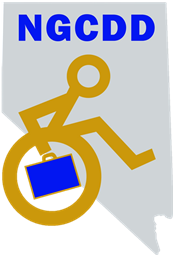 